Člověk a jeho svět  - 1. třída   ( 6.4. – 12.4.2020 )Milé děti!Posílám vám úkoly do ČaSu. Je tam i básničku a námět na velikonoční dekoraci. Je to v dobrovolné části, takže záleží na vás. Přeji všem klidnou přípravu na Velikonoce. Myslím na vás každý den a moc děkuji za zprávičky o vás. Mám z nich OBROVSKOU  RADOST. Opatrujte se.                                                                                      Vaše paní učitelka ZdenaPracovní sešit – str. 51, 52Dobrovolné úkoly:tps://interaktivita.etaktik.cz/book/12.1 str. 59  -  60Bonusy:  Jaro  -  Ranní ptačí zpěv  ( video)                              Píseň  Z. Svěráka -  Krávy ( video)Pokud neznáš žádnou koledu, můžeš se naučit tuto:KOLEDA – Václav ČtvrtekPletu, pletu pomlázkubez nití a provázku.Až pomlázku upletu,zavolám si na tetu,teta pošle strejce,aby přines vejce. Až to vejce přinese,teta košem zatřese,dá mi vejce červený,dá mi vejce zelený, každý dá mi vejce modrý,každý bude dobrý. 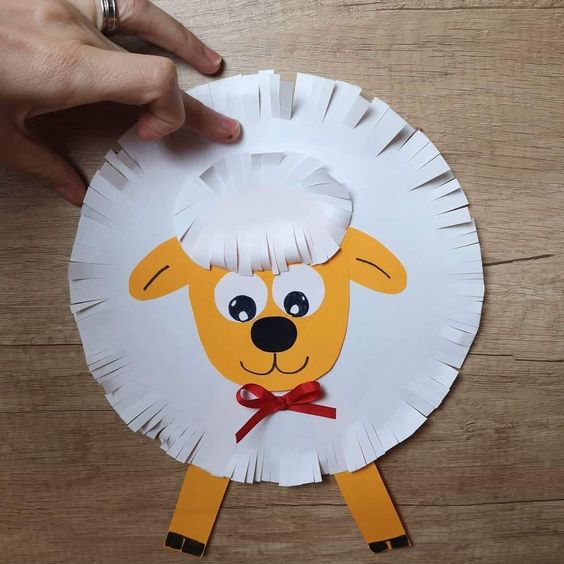 